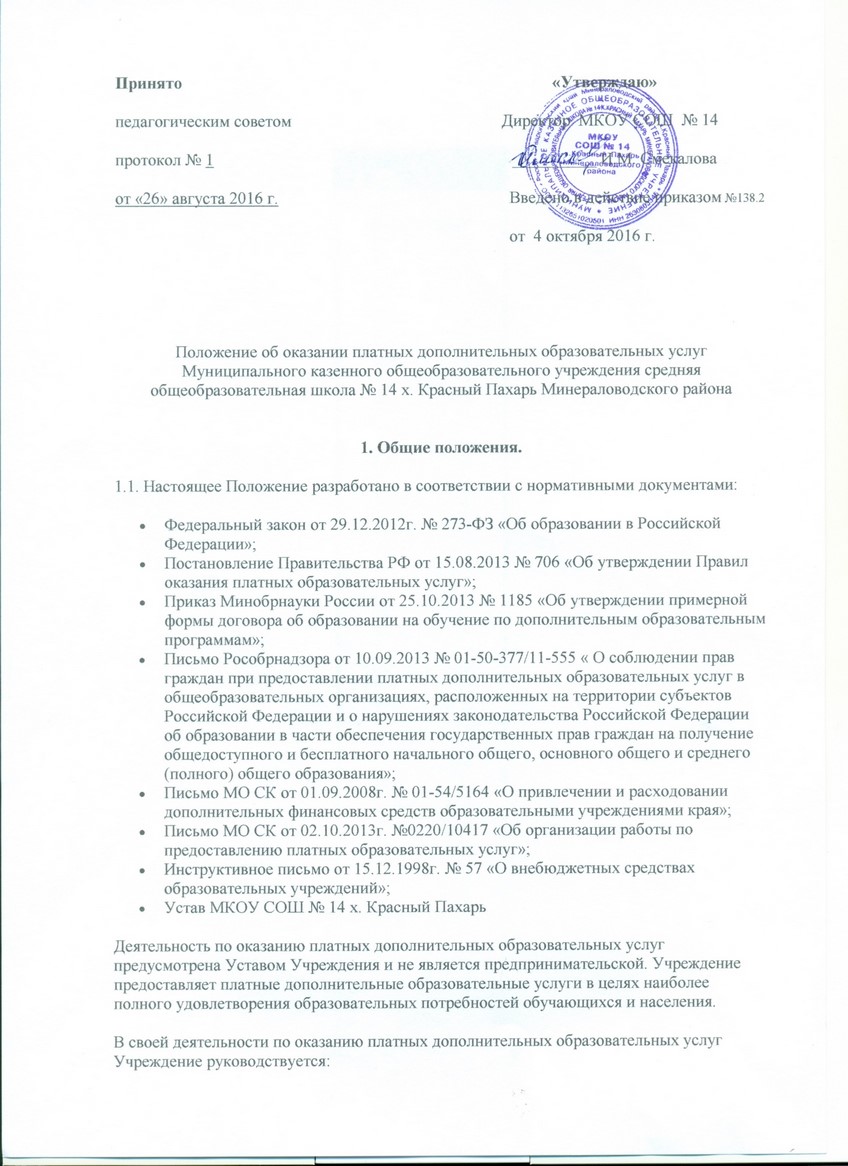 Федеральным законом  «Об образовании в Российской Федерации»;Уставом Учреждения ;Настоящим Положением.1.3. В настоящее Положение могут вноситься изменения и дополнения.2. Основные характеристики образовательного процесса.К платным образовательным услугам относятся услуги развивающего характера:   обучение и развитие по дополнительным образовательным программам;   преподавание специальных курсов;   репетиторство для учащихся, не обучающихся в Учреждении;   занятия по углубленному изучению предметов;   подготовка к поступлению в учебные заведения;   создание различных учебных групп, в том числе по подготовке детей дошкольного возраста.К дополнительным услугам не относятся  снижение установленной наполняемости классов (групп);  деление их на подгруппы при реализации основных образовательных программ (учебных планов);  реализация основных общеобразовательных программ, общеобразовательных программ повышенного уровня и направленности с углубленным изучением отдельных предметов, дисциплин;  факультативные, индивидуальные и групповые занятия, курсы по выбору за счет часов, отведенных в основных общеобразовательных программах.Платные дополнительные образовательные услуги не могут быть оказаны взамен или в рамках основной образовательной деятельности (в рамках основных образовательных программ и федеральных государственных образовательных стандартов), финансируемой за счет средств соответствующего бюджета и осуществляются за счет внебюджетных средств.     2.4.Прием учащихся производится по предварительной записи без ограничения  количества, при этом между родителями учащихся и   Учреждением заключается  специальный договор, устанавливающий конкретные условия обучения и ответственности сторон.
     2.5.Учащиеся условно делятся на группы. Состав групп от 7 до 15 человек.
    2.6.Обучение проводится по учебному плану,  расписанию, утвержденному  директором Учреждения.
     2.7.Отчисление учащегося производится по письменному или устному заявлению родителей.
2.8.Основными формами работы с учащимися являются:групповые занятия;индивидуальные занятия;индивидуальные и групповые консультации;тестирование;консультации.3. Финансово-хозяйственная деятельность.3.1.Платные образовательные услуги, оказываемые Учреждением, не входят в перечень услуг, цены на которые регулируются органами государственной власти РФ и органами государственной власти Ставропольского края. 
3.2.Размер оплаты за оказание платных образовательных услуг устанавливается по соглашению сторон и может меняться с учетом цен на рынке услуг и инфляционных процессов. Оплата вносится в кассу  или перечисляется на расчетный счет Учреждения.
3.3.Размер оплаты учителю устанавливается по соглашению сторон на основе калькуляции.
3.4. Средства, полученные от предоставления платных дополнительных образовательных услуг, являются внебюджетными и служат дополнительным источником финансирования деятельности образовательного учреждения. Средства используются образовательным учреждением в соответствии со сметами доходов и расходов.Налогообложение доходов образовательного учреждения от реализации платных дополнительных образовательных услуг и составление отчетности производится в соответствии с действующим в РФ законодательством3.5. распределение средств, полученных от оказания платных услуг, осуществляется в соответствии с положением, где предусматриваются следующие расходы: - заработная плата и начисление ее на работникам образовательного учреждения, задействованных в организации оказания платных услуг в размере 80%, где оплата трудапедагогического персонала в группе составляет 75%;педагогического персонала за индивидуальные занятия составляет 93%;административного персонала в группе составляет  25%;административного персонала за индивидуальные занятия составляет 7%;- затраты на хозрасходы (коммунальные платежи, хозяйственные и прочие нужды) в размере 5%;
- расходования на статьи, не обеспеченные финансированием из муниципального бюджета, в размере 5%;
- обеспечение мероприятий по противопожарной безопасности в размере 5%;
- материального улучшения оборудования и оснащения образовательного учреждения в размере 5%. 
3.6. По оказанию платных дополнительных образовательных услуг ведется бухгалтерский учет и статистическая отчетность, а так же:приказы по учащимся; приказы по основной деятельности;договоры с родителями;договоры или контракты с привлеченными сотрудниками, специалистами;реестры на зачисление заработной платы на банковские карты сотрудников.3.7.Директор Учреждения имеет право:
- устанавливать работникам доплаты за совмещение профессий, расширение зон обслуживания или увеличение объема выполняемых работ;
- применять в своей деятельности договорную и другие формы организации и оплаты труда, а также гибкий режим труда.4. Учебная, научно-методическая деятельность.4.1. К оказанию платных дополнительных образовательных услуг Учреждение привлекает квалифицированных специалистов.
4.2. Образовательные программы разрабатываются учителями самостоятельно, обсуждаются и рецензируются на методическом совете Учреждения. 
4.3. Контроль за качеством преподавания и качеством знаний осуществляется администрацией Учреждения.
4.3.О результатах платных дополнительных образовательных услуг администрация и учителя отчитываются на родительских собраниях.5. Особые условия.5.1. В случае необходимости в данное Положение могут вноситься изменения и дополнения.Согласовано: Управление образования администрации Минераловодского городского округа ________________________________________________________________________